Zatwierdzam:          Komendant MiejskiPaństwowej Straży Pożarnej              w Chorzowie   bryg. mgr inż. Paweł NalepkaKOMENDA POWIATOWA PAŃSTWOWEJ STRAŻY POŻARNEJ W CHORZOWIE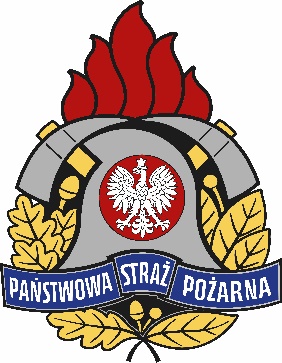 Plan działania na rzecz poprawy zapewnienia dostępności 
osobom ze szczególnymi potrzebamiNazwa podmiotu: Komenda Powiatowa Państwowej Straży Pożarnej w ChorzowieData sporządzenia: kwiecień 2021 r.Dokument opracował: Koordynator ds. dostępności – mł. bryg. Paweł StrugaczNa podstawie art. 14 w związku z art. 6 ustawy z dnia 19 lipca 2019 r. o zapewnieniu dostępności osobom ze szczególnymi potrzebami (Dz. U. z 2020 r. poz. 1062.) ustala się plan działania na rzecz poprawy zapewnienia dostępności osobom ze szczególnymi potrzebami:Zakres działalności: Dokonanie samooceny KM PSP w Chorzowie pod kątem spełnienia wymagań dotyczących dostępności.Realizujący działania wynikające z art. 6 Ustawy: Koordynator ds. dostępności.Sposób realizacji: Bieżąca analiza działań zrealizowanych w latach poprzednich.Termin: zrealizowano.Zakres działalności: Przekazanie do publicznej wiadomości danych o osobie, która pełni obowiązki koordynatora ds. dostępności.Realizujący działania wynikające z art. 6 Ustawy: Koordynator ds. dostępności.Sposób realizacji: Zgłoszenie danych koordynatora do Ministerstwa Funduszy i Polityki Regionalnej, KW PSP w Katowicach.Termin: zrealizowano.Zakres działalności: Sporządzenie Planu działania na rzecz poprawy zapewnienia dostępności osobom ze szczególnymi potrzebami (dalej Plan działania).Realizujący działania wynikające z art. 6 Ustawy: Koordynator ds. dostępności.Sposób realizacji: Opracowanie Planu działania oraz przekazanie go do zatwierdzenia Komendantowi Miejskiemu PSP w Chorzowie.Termin: zrealizowano.Zakres działalności: Dokonanie oceny dostosowania budynku Komendy Miejskiej w Chorzowie do minimalnych wymagań dotyczących dostępności.Realizujący działania wynikające z art. 6 Ustawy: Koordynator ds. dostępności w zakresie architektonicznym.Sposób realizacji: Przegląd deklaracji dostępności ze wskazaniem na wymagania w wymiarze architektonicznym, wynikające z zapisów art. 6 ustawy z dnia 19 lipca 2019 r. o zapewnieniu dostępności osobom ze szczególnymi potrzebami (dalej Ustawa o dostępności).Termin: zrealizowano.Zakres działalności: Dokonanie analizy dostępności w zakresie cyfrowym do potrzeb osób ze szczególnymi potrzebami.Realizujący działania wynikające z art. 6 Ustawy: Koordynator ds. dostępności w zakresie dostępności cyfrowej.Sposób realizacji: Dokonanie analizy i dostosowanie dostępności cyfrowej strony internetowej dla osób ze szczególnymi potrzebami. Sprawdzanie i podejmowanie działań mających na celu ciągłe udoskonalanie strony internetowej KM PSP Chorzów do potrzeb osób ze szczególnymi potrzebami.Termin: Realizowane na bieżąco.Zakres działalności: Przekazanie Raportu o stanie zapewnienia dostępności osobom ze szczególnymi potrzebami zgodnie z art. 11 ustawy z dnia 19 lipca 2019 r.Realizujący działania wynikające z art. 6 Ustawy: Koordynator ds. dostępności.Sposób realizacji: Złożenie zatwierdzonego przez Komendanta Miejskiego PSP raportu w systemie sprawozdawczym GUS.Termin: zrealizowano.Zakres działalności: Wspieranie osób ze szczególnymi potrzebami poprzez dostępność w zakresie: architektonicznym, cyfrowym, informacyjno-komunikacyjnym.Realizujący działania wynikające z art. 6 Ustawy: Koordynatorzy ds. dostępności odpowiedzialni za dostępność cyfrową i architektoniczną przy współpracy kierowników komórek organizacyjnych KM PSP Chorzów.Sposób realizacji: korespondencja wewnętrzna; konsultacje; wdrażanie rozwiązań poszerzających możliwość zapewnienia dostępności, dostosowanie strony internetowej do standardów WCAG 2.1.Termin: realizowane na bieżąco.Zakres działalności: Monitorowanie działań realizowanych w KM PSP Chorzów na rzecz dostępności osobom ze szczególnymi potrzebami.Realizujący działania wynikające z art. 6 Ustawy: Koordynator ds. dostępnościSposób realizacji: Współpraca z kierownikami komórek organizacyjnych KM PSP Chorzów.Termin: realizowane na bieżąco.